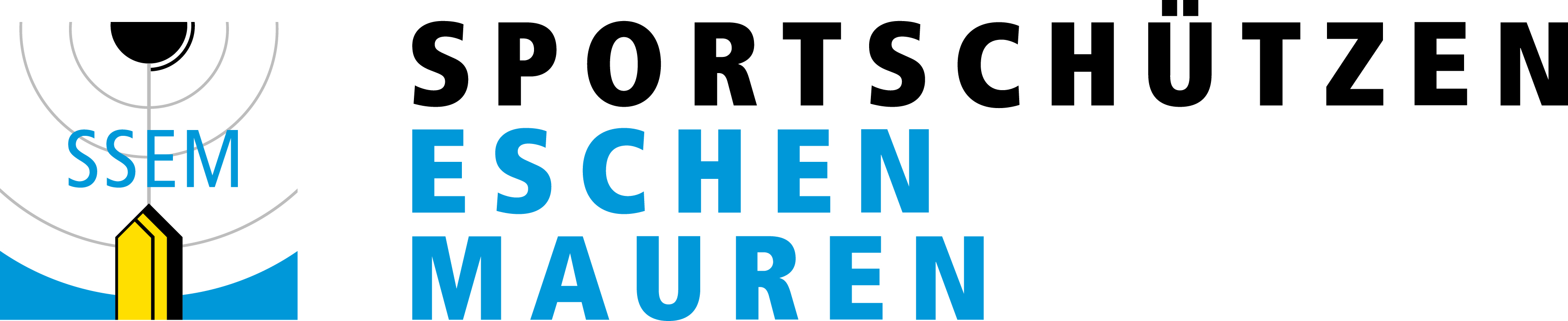 Einladung zur15. Sportparkmeisterschaft 2020der Sportschützen Eschen/MaurenSchiesstage:Freitag	10. Januar	19.00 bis 21.00 Uhr		Anmeldung bis 20.30 UhrSamstag	11. Januar	14.00 bis 19.00 Uhr		Anmeldung bis 18.30 UhrSonntag	12. Januar	14.00 bis 17.00 Uhr		Anmeldung bis 16.30 UhrFreitag	17. Januar	19.00 bis 21.00 Uhr		Anmeldung bis 20.30 UhrSamstag	18. Januar	14.00 bis 19.00 Uhr		Anmeldung bis 18.30 UhrSonntag	19. Januar	14.00 bis 17.00 Uhr		Anmeldung bis 16.30 UhrStandöffnung ist jeweils 30 min. vor Schiessbeginn!Ort:       Sportpark Eschen/Mauren, Sportparkgebäude 1. Stock10 elektronische SIUS AnlagenKategorien:Schüler			Jahrgang 2004 und jüngerJunioren			Jahrgang 2000 – 2003Aktive			Jahrgang 1966 – 1999Veteranen			Jahrgang 1965 – 1951Doppel Veteranen	Jahrgang 1950 und älteraufgelegt möglichEinsatz:		Aktive, Veteranen 		Fr. 28.-		Junioren			Fr. 20.-		Schüler (40 Schuss)	Fr. 18.-		Schüler (20 Schuss)	Fr. 15.-Auszeichnung:	  Kranzkarte oder NaturalgabeAufgestützt	           Stehend freiAufgelegt					Stehend Auflage   (Neu)   PistoleMeisterschaft Hobbyschützen (aufgelegt)Einsatz:		  Erwachsene: 		Fr. 18.-  (Jg. 2002 und älter)	  Schüler:			Fr. 15.-  (Jg. 2003 und jünger)Nachdoppel:	Erwachsene:		Fr. 6.-(max. 6 Passen)	Schüler:			Fr. 4.-Auszeichnung: 	Naturalgabe				Kat. 1: 1 Paar Hischwurst				Kat. 2: 1 SalamiLeihwaffen sind bei der Standaufsicht erhältlich.Versicherung ist Sache der Teilnehmer.Datenschutzerklärung ist vor dem Schiessen auszufüllen.Auch Nicht- Schützen sind herzlich willkommen.Reservationen sind für die jeweiligen Schiesstage ab              4 Personen möglich unter:     michael.mattle@adon.liWir freuen uns auf Ihren Besuch.9.-12.-15.-9.-12.-15.-Aktive350365380Aktive330350370Veteranen345360375Veteranen320335350Junioren340355370Junioren300320340Schüler 40320340355Schüler 40295310330Schüler 20160170180Schüler 201451551659.-12.-15.-Veteranen365375385DoppelVeteranen360370380Schüler 40365375385Schüler 201801851909.-12.-15.-Veteranen352364376DoppelVeteranen3483523649.-12.-15.-Aktive320340360Veteranen310330350Junioren300320340Schüler 40280300320Schüler 20140150160Kat. 1Kat. 29er12erErwachsene175182Schüler170177